Добрый день, уважаемые родители! Сегодня мы с вами будем уточнять и расширять знания детей о домашних животных и их детенышах; развивать мышление и память, активизировать предметный словарь; упражняться в словообразовании,  развивать речь, память, мышление, внимание, воспитывать бережное отношение к окружающему.С уважением, учитель-дефектолог Шумилова Снежана Сергеевна.Тема занятия: «Домашние животные»Организационный момент.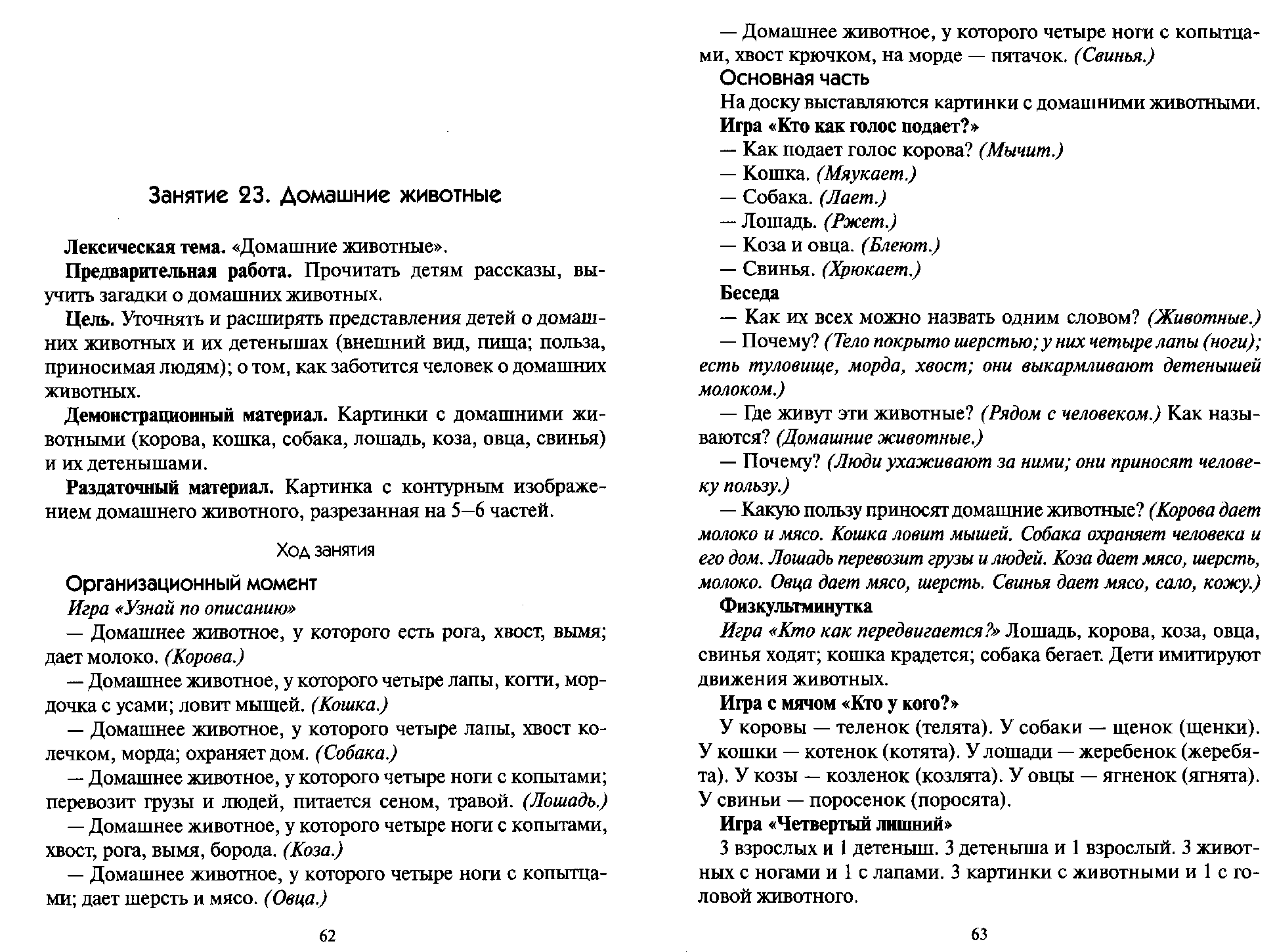 Игра «Кто как голос подает?»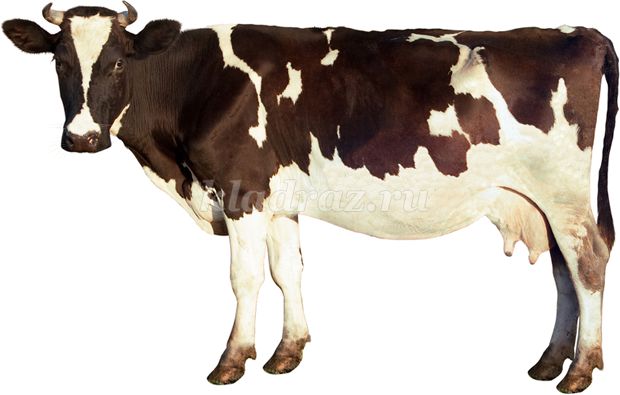 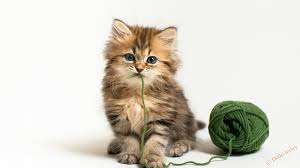 - Как подает голос корова? (Мычит)                  - Как «разговаривает» кошка? (Мяукает)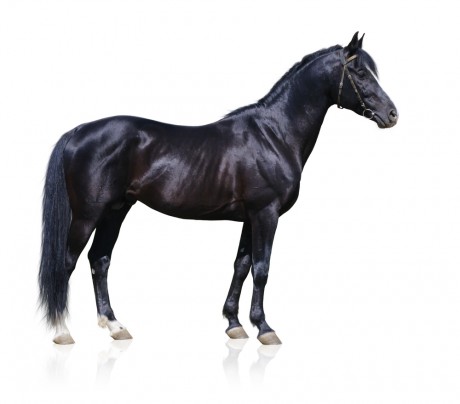 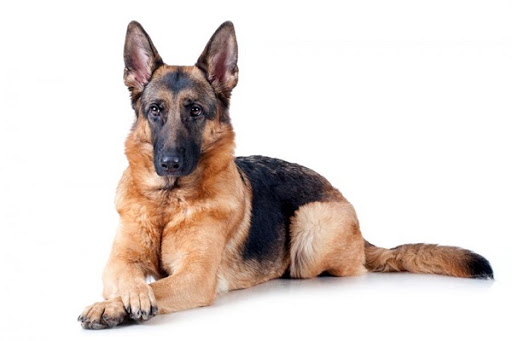 - Как подает голос собака? (Лает)                                        Лошадь  ржет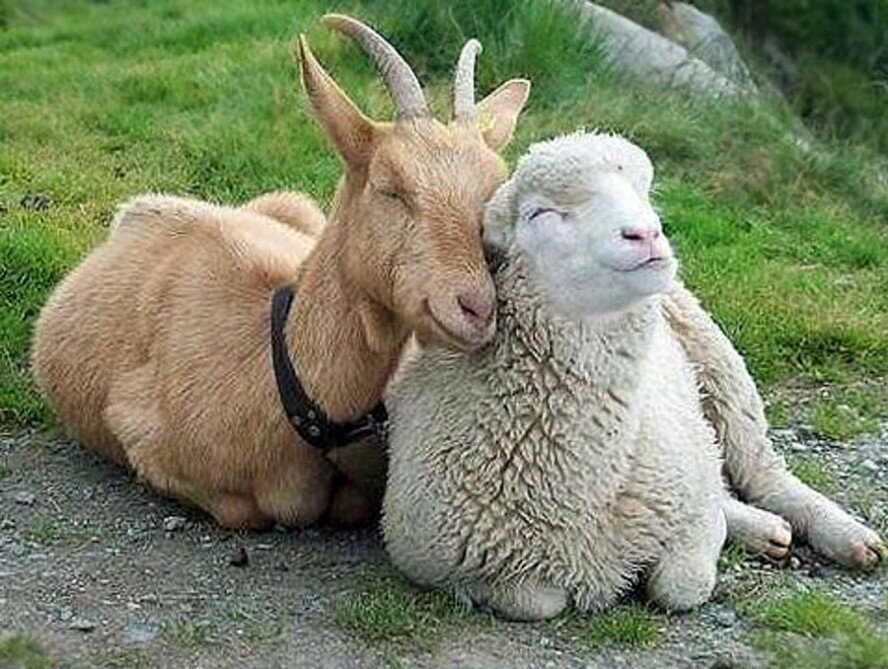 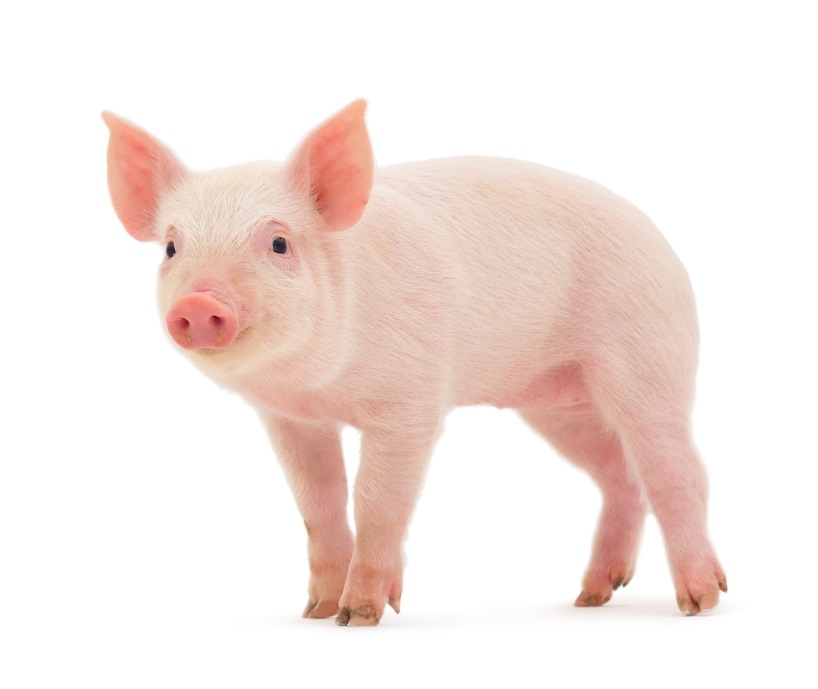 Коза и овца блеют                                                                Свинья хрюкаетБеседа     «Назови детеныша ласково»Котёнок – котёночекЩенок - ….Поросёнок - ….Козлёнок - ….Телёнок - ….Ягненок - ….Составление рассказа-описания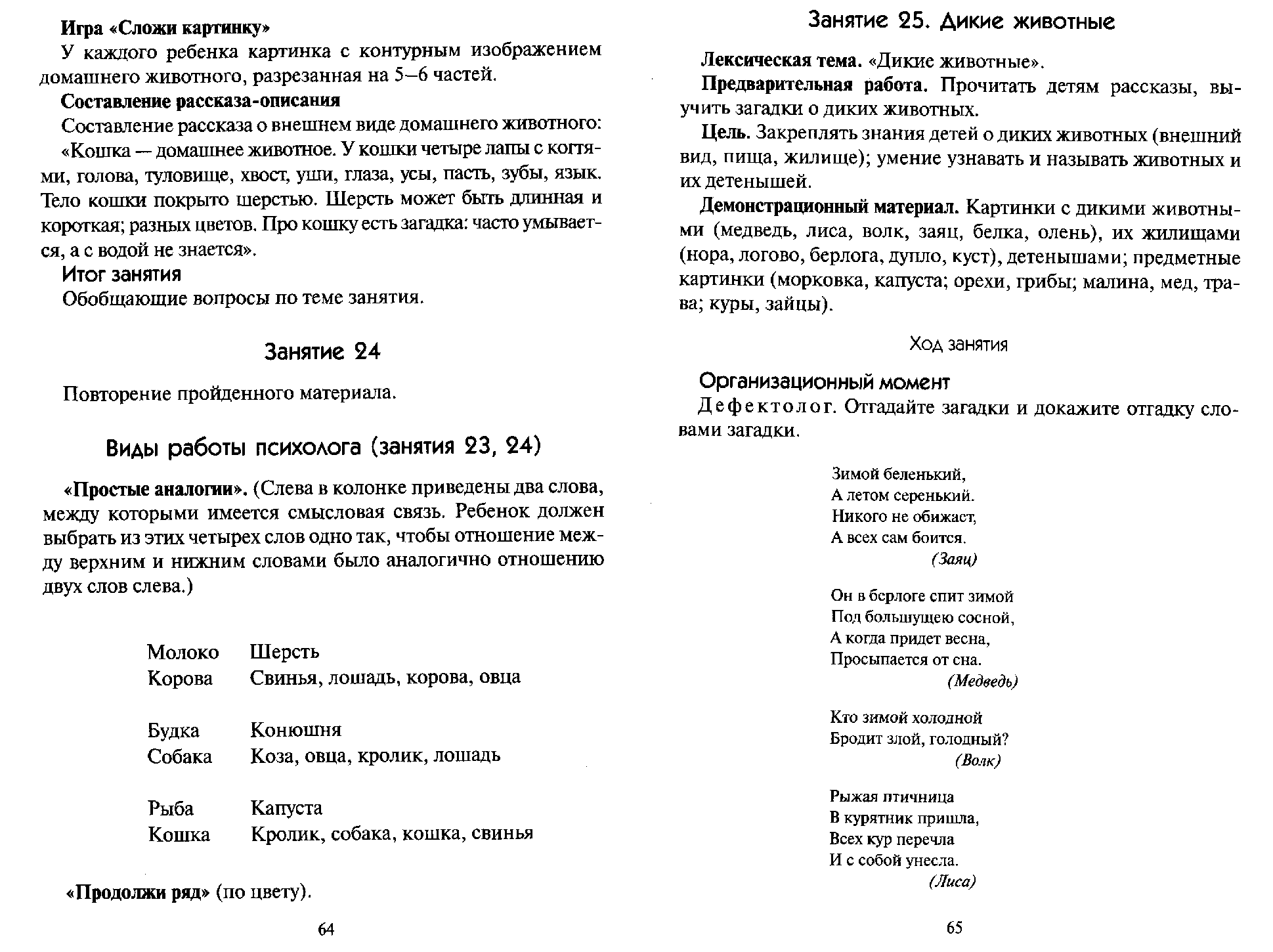 